Finans- och näringsutskottets betänkandeTemporärt slopad förvärvsinkomstgräns för studiestöd förlängsLandskapsregeringens lagförslag LF 7/2022-2023INNEHÅLLSammanfattning	1Landskapsregeringens förslag	1Utskottets förslag	1Ärendets behandling	1Reservation	2Utskottets förslag	2SammanfattningLandskapsregeringens förslagLandskapsregeringen föreslår en temporär ändring av landskapslagen om studiestöd. Genom förslaget förlängs tiden som den studerandes förvärvsinkomster inte behöver beaktas vid prövningen av den studerandes möjlighet att lyfta studiestöd. Slopandet av gränsen för de förvärvsinkomster den studerande kan ha förlängs till och med utgången av läsåret 2022-2023, vilket medför att de förvärvsinkomster som den studerande har under år 2023 inte kommer att påverka det studiestöd som den studerande kommer att lyfta för studier som bedrivs som längst till och med den 31 juli 2023.	Slopandet av inkomstgränsen möjliggör för studerande att vid sidan av studier kunna arbeta under kortare perioder utan att arbetsinsatsen ska påverka möjligheten att lyfta studiestöd. Förslaget bidrar på så sätt till att öka studerandes intresse för en arbetsinsats vid sidan av studierna samt till att bredda möjligheten för de studerande att förbättra sin ekonomi.	Lagförslaget hänför sig till landskapsregeringens förslag till Ålands budget för år 2023 och avses bli behandlad i samband med den. Avsikten är att den föreslagna lagen ska behandlas som en budgetlag i enlighet med 20 § 3 mom. i självstyrelselagen, så att bestämmelserna kan träda i kraft den 1 januari 2023.Utskottets förslagUtskottet föreslår att lagtinget antar lagförslaget.Ärendets behandlingLagtinget har den 15 november 2022 inbegärt finans- och näringsutskottets yttrande i ärendet. 	Utskottet har i ärendet hört ministern Annika Hambrudd.	I ärendets avgörande behandling deltog ordföranden Jörgen Pettersson, viceordföranden John Holmberg, ledamöterna Nina Fellman, Lars Häggblom, Robert Mansén och Jörgen Strand.ReservationLtl Nina Fellman har lämnat en reservation till betänkandet.Utskottets förslagMed hänvisning till det anförda föreslår utskottetatt lagtinget antar lagförslaget i föreslagen lydelse samtatt lagen antas i den ordning som föreskrivs i 20 § 3 mom. självstyrelselagen.__________________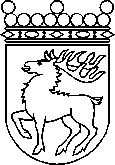 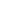 Ålands lagtingBETÄNKANDE nr 5/2022-2023BETÄNKANDE nr 5/2022-2023DatumFinans- och näringsutskottet2022-12-13Till Ålands lagtingTill Ålands lagtingTill Ålands lagtingTill Ålands lagtingTill Ålands lagtingMariehamn den 13 december 2022Mariehamn den 13 december 2022OrdförandeJörgen PetterssonSekreterareSten Eriksson